Publicado en Madrid el 27/04/2017 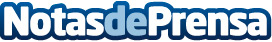 Ventanas seguras para evitar robos en los hogaresEl 65% de los casos de allanamiento de morada se produce a través de los marcos y hojas forzadasDatos de contacto:Pablo DíazCristalería en Alcorcón91 643 24 80 Nota de prensa publicada en: https://www.notasdeprensa.es/ventanas-seguras-para-evitar-robos-en-los Categorias: Interiorismo Construcción y Materiales http://www.notasdeprensa.es